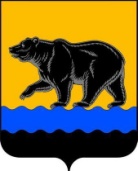 В связи с уточнением бюджетных ассигнований и лимитов бюджетных обязательств, в соответствии с постановлением администрации города Нефтеюганска от 22.08.2013 № 80-нп «О муниципальных программах города Нефтеюганска», решением Думы города Нефтеюганска от 28.04.2016 № 1246-V «О порядке рассмотрения Думой города Нефтеюганска проектов муниципальных программ и предложений о внесении изменений в муниципальные программы» администрация города Нефтеюганска постановляет:1.Внести в постановление администрации города Нефтеюганска                    от 29.10.2013 № 1208-п «Об утверждении муниципальной программы города Нефтеюганска «Развитие физической культуры и спорта в городе Нефтеюганске на 2014-2020 годы» (с изменениями, внесенными постановлениями администрации города от 29.04.2014 № 485-п, от 23.05.2014 № 587-п, от 23.06.2014 № 712-п, от 12.09.2014 № 1038-п, от 16.10.2014                     № 1163-п, от 12.11.2014 № 1244-п, от 11.12.2014 № 1385-п, от 06.02.2015                   № 83-п, от 24.03.2015 №  224-п, от 08.05.2015 № 388-п, от 05.06.2015 № 507-п, от 16.09.2015 № 869-п, от 12.10.2015 № 978-п, от 18.11.2015 № 1155-п,                   от 15.12.2015 № 1259-п, от 11.02.2016 №  105-п, от 29.03.2016 № 279-п, от 19.04.2016 № 374-п, от 30.05.2016 № 506-п, от 06.07.2016 № 693-п, от 29.08.2016 № 831-п, от 14.09.2016 № 867-п, от 14.10.2016 № 940-п, от 02.11.2016 № 1022-п, от 02.12.2016 № 1060-п, от 28.02.2017 № 107-п, от 28.04.2017 № 271-п, от 01.06.2017 № 337-п) следующие изменения: в приложении к постановлению:	1.1.В паспорте муниципальной программы «Развитие физической культуры и спорта в городе Нефтеюганске на 2014-2020 годы» (далее -  муниципальная программа) строку «Финансовое обеспечение муниципальной программы» изложить в следующей редакции:«».1.2.Приложение 2 к муниципальной программе изложить согласно приложению к настоящему постановлению. 2.Департаменту по делам администрации города (Виер М.Г.) разместить постановление на официальном сайте органов местного самоуправления города Нефтеюганска в сети Интернет.	3.Контроль исполнения постановления оставляю за собой.Глава города Нефтеюганска 				      			  С.Ю.Дегтярев		         		                                 Переченьпрограммных мероприятий муниципальной программы города Нефтеюганска«Развитие физической культуры и спорта в городе Нефтеюганске на 2014-2020 годы»АДМИНИСТРАЦИЯ ГОРОДА НЕФТЕЮГАНСКАПОСТАНОВЛЕНИЕ28.06.2017                                                                                                      № 412-пг.НефтеюганскО внесении изменений в постановление администрации города Нефтеюганска от 29.10.2013 № 1208-п «Об утверждении муниципальной программы города Нефтеюганска «Развитие физической культуры и спорта в городе Нефтеюганске на 2014-2020 годы» Финансовое обеспечение муниципальной программыОбщий объем финансирования муниципальной программыВсего – 4 682 143,745 тыс. рублей:2014 год – 985 865,385 тыс. руб.;2015 год – 845 664,188 тыс. руб.;2016 год – 649 423,338 тыс. руб.;2017 год – 565 339,226 тыс. руб.;2018 год – 570 339,736 тыс. руб.;2019 год – 532 755,936 тыс. руб.;2020 год – 532 755,936 тыс. руб.В том числе:Бюджет муниципального образования город Нефтеюганск – 3 330 056,157 тыс. рублей:2014 год – 427 438,432 тыс. руб.;2015 год – 668 511,538 тыс. руб.;2016 год – 464 335,276 тыс. руб.;2017 год – 462 670,175 тыс. руб.;2018 год – 460 756,112 тыс. руб.;2019 год – 423 172,312 тыс. руб.;2020 год – 423 172,312 тыс. руб.;Приносящая доход деятельность –                        596 508,053 тыс. рублей:2014 год – 56 181,493 тыс. руб.;2015 год – 73 013,900 тыс. руб.;2016 год – 118 812,765 тыс. руб.;2017 год – 77 147,981 тыс. руб.;2018 год – 90 450,638 тыс. руб.;2019 год – 90 450,638 тыс. руб.;2020 год – 90 450,638 тыс. руб.;Бюджет Ханты-Мансийского автономного округа - Югры – 755 579,535 тыс. рублей:2014 год – 502 245,460 тыс. руб.;2015 год – 104 138,750 тыс. руб.;2016 год – 66 275,297 тыс. руб.;2017 год – 25 521,070 тыс. руб.;2018 год – 19 132,986 тыс. руб.;2019 год – 19 132,986 тыс. руб.;2020 год – 19 132,986 тыс. руб.                                                                       3 Приложение к постановлению администрации города от 28.06.2017 № 412-п	Номер основного мероприятияОсновные мероприятия муниципальной программы (связь мероприятий с показателями муниципальной программы)Основные мероприятия муниципальной программы (связь мероприятий с показателями муниципальной программы)Ответственный исполнитель/ соисполнительОтветственный исполнитель/ соисполнительИсточник финансированияФинансовые затраты на реализацию (тыс. рублей)Финансовые затраты на реализацию (тыс. рублей)Финансовые затраты на реализацию (тыс. рублей)Финансовые затраты на реализацию (тыс. рублей)Финансовые затраты на реализацию (тыс. рублей)Финансовые затраты на реализацию (тыс. рублей)Финансовые затраты на реализацию (тыс. рублей)Финансовые затраты на реализацию (тыс. рублей)Номер основного мероприятияОсновные мероприятия муниципальной программы (связь мероприятий с показателями муниципальной программы)Основные мероприятия муниципальной программы (связь мероприятий с показателями муниципальной программы)Ответственный исполнитель/ соисполнительОтветственный исполнитель/ соисполнительИсточник финансированияВсегов том числе:в том числе:в том числе:в том числе:в том числе:в том числе:в том числе:Номер основного мероприятияОсновные мероприятия муниципальной программы (связь мероприятий с показателями муниципальной программы)Основные мероприятия муниципальной программы (связь мероприятий с показателями муниципальной программы)Ответственный исполнитель/ соисполнительОтветственный исполнитель/ соисполнительИсточник финансированияВсего201420152016201720182019202012233456789101112Цель «Создание условий в городе Нефтеюганске для комплексного развития системы физической культуры и спорта, совершенствование инфраструктуры спорта, увеличение количества занимающихся физической культурой и спортом»Цель «Создание условий в городе Нефтеюганске для комплексного развития системы физической культуры и спорта, совершенствование инфраструктуры спорта, увеличение количества занимающихся физической культурой и спортом»Цель «Создание условий в городе Нефтеюганске для комплексного развития системы физической культуры и спорта, совершенствование инфраструктуры спорта, увеличение количества занимающихся физической культурой и спортом»Цель «Создание условий в городе Нефтеюганске для комплексного развития системы физической культуры и спорта, совершенствование инфраструктуры спорта, увеличение количества занимающихся физической культурой и спортом»Цель «Создание условий в городе Нефтеюганске для комплексного развития системы физической культуры и спорта, совершенствование инфраструктуры спорта, увеличение количества занимающихся физической культурой и спортом»Цель «Создание условий в городе Нефтеюганске для комплексного развития системы физической культуры и спорта, совершенствование инфраструктуры спорта, увеличение количества занимающихся физической культурой и спортом»Цель «Создание условий в городе Нефтеюганске для комплексного развития системы физической культуры и спорта, совершенствование инфраструктуры спорта, увеличение количества занимающихся физической культурой и спортом»Цель «Создание условий в городе Нефтеюганске для комплексного развития системы физической культуры и спорта, совершенствование инфраструктуры спорта, увеличение количества занимающихся физической культурой и спортом»Цель «Создание условий в городе Нефтеюганске для комплексного развития системы физической культуры и спорта, совершенствование инфраструктуры спорта, увеличение количества занимающихся физической культурой и спортом»Цель «Создание условий в городе Нефтеюганске для комплексного развития системы физической культуры и спорта, совершенствование инфраструктуры спорта, увеличение количества занимающихся физической культурой и спортом»Цель «Создание условий в городе Нефтеюганске для комплексного развития системы физической культуры и спорта, совершенствование инфраструктуры спорта, увеличение количества занимающихся физической культурой и спортом»Цель «Создание условий в городе Нефтеюганске для комплексного развития системы физической культуры и спорта, совершенствование инфраструктуры спорта, увеличение количества занимающихся физической культурой и спортом»Цель «Создание условий в городе Нефтеюганске для комплексного развития системы физической культуры и спорта, совершенствование инфраструктуры спорта, увеличение количества занимающихся физической культурой и спортом»Цель «Создание условий в городе Нефтеюганске для комплексного развития системы физической культуры и спорта, совершенствование инфраструктуры спорта, увеличение количества занимающихся физической культурой и спортом»Задача 1 «Повышение эффективности подготовки спортивного резерва и спорта высших достижений, создание условий в городе Нефтеюганске, ориентирующих граждан на здоровый образ жизни посредством занятий физической культурой и спортом, популяризация массового спорта, обеспечение комплексной безопасности и комфортных условий в учреждениях спортаЗадача 1 «Повышение эффективности подготовки спортивного резерва и спорта высших достижений, создание условий в городе Нефтеюганске, ориентирующих граждан на здоровый образ жизни посредством занятий физической культурой и спортом, популяризация массового спорта, обеспечение комплексной безопасности и комфортных условий в учреждениях спортаЗадача 1 «Повышение эффективности подготовки спортивного резерва и спорта высших достижений, создание условий в городе Нефтеюганске, ориентирующих граждан на здоровый образ жизни посредством занятий физической культурой и спортом, популяризация массового спорта, обеспечение комплексной безопасности и комфортных условий в учреждениях спортаЗадача 1 «Повышение эффективности подготовки спортивного резерва и спорта высших достижений, создание условий в городе Нефтеюганске, ориентирующих граждан на здоровый образ жизни посредством занятий физической культурой и спортом, популяризация массового спорта, обеспечение комплексной безопасности и комфортных условий в учреждениях спортаЗадача 1 «Повышение эффективности подготовки спортивного резерва и спорта высших достижений, создание условий в городе Нефтеюганске, ориентирующих граждан на здоровый образ жизни посредством занятий физической культурой и спортом, популяризация массового спорта, обеспечение комплексной безопасности и комфортных условий в учреждениях спортаЗадача 1 «Повышение эффективности подготовки спортивного резерва и спорта высших достижений, создание условий в городе Нефтеюганске, ориентирующих граждан на здоровый образ жизни посредством занятий физической культурой и спортом, популяризация массового спорта, обеспечение комплексной безопасности и комфортных условий в учреждениях спортаЗадача 1 «Повышение эффективности подготовки спортивного резерва и спорта высших достижений, создание условий в городе Нефтеюганске, ориентирующих граждан на здоровый образ жизни посредством занятий физической культурой и спортом, популяризация массового спорта, обеспечение комплексной безопасности и комфортных условий в учреждениях спортаЗадача 1 «Повышение эффективности подготовки спортивного резерва и спорта высших достижений, создание условий в городе Нефтеюганске, ориентирующих граждан на здоровый образ жизни посредством занятий физической культурой и спортом, популяризация массового спорта, обеспечение комплексной безопасности и комфортных условий в учреждениях спортаЗадача 1 «Повышение эффективности подготовки спортивного резерва и спорта высших достижений, создание условий в городе Нефтеюганске, ориентирующих граждан на здоровый образ жизни посредством занятий физической культурой и спортом, популяризация массового спорта, обеспечение комплексной безопасности и комфортных условий в учреждениях спортаЗадача 1 «Повышение эффективности подготовки спортивного резерва и спорта высших достижений, создание условий в городе Нефтеюганске, ориентирующих граждан на здоровый образ жизни посредством занятий физической культурой и спортом, популяризация массового спорта, обеспечение комплексной безопасности и комфортных условий в учреждениях спортаЗадача 1 «Повышение эффективности подготовки спортивного резерва и спорта высших достижений, создание условий в городе Нефтеюганске, ориентирующих граждан на здоровый образ жизни посредством занятий физической культурой и спортом, популяризация массового спорта, обеспечение комплексной безопасности и комфортных условий в учреждениях спортаЗадача 1 «Повышение эффективности подготовки спортивного резерва и спорта высших достижений, создание условий в городе Нефтеюганске, ориентирующих граждан на здоровый образ жизни посредством занятий физической культурой и спортом, популяризация массового спорта, обеспечение комплексной безопасности и комфортных условий в учреждениях спортаЗадача 1 «Повышение эффективности подготовки спортивного резерва и спорта высших достижений, создание условий в городе Нефтеюганске, ориентирующих граждан на здоровый образ жизни посредством занятий физической культурой и спортом, популяризация массового спорта, обеспечение комплексной безопасности и комфортных условий в учреждениях спортаЗадача 1 «Повышение эффективности подготовки спортивного резерва и спорта высших достижений, создание условий в городе Нефтеюганске, ориентирующих граждан на здоровый образ жизни посредством занятий физической культурой и спортом, популяризация массового спорта, обеспечение комплексной безопасности и комфортных условий в учреждениях спортаПодпрограмма 1 «Развитие системы массовой физической культуры, подготовки спортивного резерва и спорта высших достижений»Подпрограмма 1 «Развитие системы массовой физической культуры, подготовки спортивного резерва и спорта высших достижений»Подпрограмма 1 «Развитие системы массовой физической культуры, подготовки спортивного резерва и спорта высших достижений»Подпрограмма 1 «Развитие системы массовой физической культуры, подготовки спортивного резерва и спорта высших достижений»Подпрограмма 1 «Развитие системы массовой физической культуры, подготовки спортивного резерва и спорта высших достижений»Подпрограмма 1 «Развитие системы массовой физической культуры, подготовки спортивного резерва и спорта высших достижений»Подпрограмма 1 «Развитие системы массовой физической культуры, подготовки спортивного резерва и спорта высших достижений»Подпрограмма 1 «Развитие системы массовой физической культуры, подготовки спортивного резерва и спорта высших достижений»Подпрограмма 1 «Развитие системы массовой физической культуры, подготовки спортивного резерва и спорта высших достижений»Подпрограмма 1 «Развитие системы массовой физической культуры, подготовки спортивного резерва и спорта высших достижений»Подпрограмма 1 «Развитие системы массовой физической культуры, подготовки спортивного резерва и спорта высших достижений»Подпрограмма 1 «Развитие системы массовой физической культуры, подготовки спортивного резерва и спорта высших достижений»Подпрограмма 1 «Развитие системы массовой физической культуры, подготовки спортивного резерва и спорта высших достижений»Подпрограмма 1 «Развитие системы массовой физической культуры, подготовки спортивного резерва и спорта высших достижений»1.1.Создание условий в городе Нефтеюганске, ориентирующих граждан на здоровый образ жизни посредством занятий физической культурой и спортом (1, 2, 5, 6)Создание условий в городе Нефтеюганске, ориентирующих граждан на здоровый образ жизни посредством занятий физической культурой и спортом (1, 2, 5, 6)всего43 732,06318 766,49221 646,642299,1702 122,249299,170299,170299,1701.1.Создание условий в городе Нефтеюганске, ориентирующих граждан на здоровый образ жизни посредством занятий физической культурой и спортом (1, 2, 5, 6)Создание условий в городе Нефтеюганске, ориентирующих граждан на здоровый образ жизни посредством занятий физической культурой и спортом (1, 2, 5, 6)Комитет физической культуры и спорта администрации города НефтеюганскаКомитет физической культуры и спорта администрации города Нефтеюганскабюджет автономного округа158,7000,000158,7000,0000,0000,0000,0000,0001.1.Создание условий в городе Нефтеюганске, ориентирующих граждан на здоровый образ жизни посредством занятий физической культурой и спортом (1, 2, 5, 6)Создание условий в городе Нефтеюганске, ориентирующих граждан на здоровый образ жизни посредством занятий физической культурой и спортом (1, 2, 5, 6)Комитет физической культуры и спорта администрации города НефтеюганскаКомитет физической культуры и спорта администрации города Нефтеюганскаместный бюджет40 106,30317 094,45221 188,7720,0001 823,0790,0000,0000,0001.1.Создание условий в городе Нефтеюганске, ориентирующих граждан на здоровый образ жизни посредством занятий физической культурой и спортом (1, 2, 5, 6)Создание условий в городе Нефтеюганске, ориентирующих граждан на здоровый образ жизни посредством занятий физической культурой и спортом (1, 2, 5, 6)Департамент образования и молодежной политики администрации города НефтеюганскаДепартамент образования и молодежной политики администрации города Нефтеюганскаместный бюджет3 467,0601 672,040299,170299,170299,170299,170299,170299,170122334567891011121.2.Организация отдыха и оздоровления детей (3, 6)Организация отдыха и оздоровления детей (3, 6)всего15 417,0871 733,7101 733,7102 064,4792 471,2972 471,2972 471,2972 471,2971.2.Организация отдыха и оздоровления детей (3, 6)Организация отдыха и оздоровления детей (3, 6)Комитет физической культуры и спорта администрации города НефтеюганскаКомитет физической культуры и спорта администрации города Нефтеюганскабюджет автономного округа8 837,661984,460984,4601 215,9971 413,1861 413,1861 413,1861 413,1861.2.Организация отдыха и оздоровления детей (3, 6)Организация отдыха и оздоровления детей (3, 6)Комитет физической культуры и спорта администрации города НефтеюганскаКомитет физической культуры и спорта администрации города Нефтеюганскаместный бюджет6 579,426749,250749,250848,4821 058,1111 058,1111 058,1111 058,1111.3.Подготовка спортивного резерва и спорта высших достижений, популяризация массового спорта (1, 3, 5, 6)Подготовка спортивного резерва и спорта высших достижений, популяризация массового спорта (1, 3, 5, 6)всего3 550 067,467328 236,326536 170,426574 877,557538 122,251549 328,369511 666,269511 666,2691.3.Подготовка спортивного резерва и спорта высших достижений, популяризация массового спорта (1, 3, 5, 6)Подготовка спортивного резерва и спорта высших достижений, популяризация массового спорта (1, 3, 5, 6)Комитет физической культуры и спорта администрации города НефтеюганскаКомитет физической культуры и спорта администрации города Нефтеюганскабюджет автономного округа119 929,7745 600,00021 370,59018 265,90021 533,88417 719,80017 719,80017 719,8001.3.Подготовка спортивного резерва и спорта высших достижений, популяризация массового спорта (1, 3, 5, 6)Подготовка спортивного резерва и спорта высших достижений, популяризация массового спорта (1, 3, 5, 6)Комитет физической культуры и спорта администрации города НефтеюганскаКомитет физической культуры и спорта администрации города Нефтеюганскаместный бюджет2 833 629,640266 454,833441 785,936437 798,892439 440,386441 157,931403 495,831403 495,8311.3.Подготовка спортивного резерва и спорта высших достижений, популяризация массового спорта (1, 3, 5, 6)Подготовка спортивного резерва и спорта высших достижений, популяризация массового спорта (1, 3, 5, 6)Комитет физической культуры и спорта администрации города НефтеюганскаКомитет физической культуры и спорта администрации города Нефтеюганскаприносящая доход деятельность596 508,05356 181,49373 013,900118 812,76577 147,98190 450,63890 450,63890 450,638Итого по подпрограмме 1Итого по подпрограмме 1Итого по подпрограмме 1Итого по подпрограмме 1Итого по подпрограмме 1всего3 609 216,617348 736,528559 550,778577 241,206542 715,797552 098,836514 436,736514 436,736Итого по подпрограмме 1Итого по подпрограмме 1Итого по подпрограмме 1Итого по подпрограмме 1Итого по подпрограмме 1бюджет автономного округа128 926,1356 584,46022 513,75019 481,89722 947,07019 132,98619 132,98619 132,986Итого по подпрограмме 1Итого по подпрограмме 1Итого по подпрограмме 1Итого по подпрограмме 1Итого по подпрограмме 1местный бюджет2 883 782,429285 970,575464 023,128438 946,544442 620,746442 515,212404 853,112404 853,112Итого по подпрограмме 1Итого по подпрограмме 1Итого по подпрограмме 1Итого по подпрограмме 1Итого по подпрограмме 1приносящая доход деятельность596 508,05356 181,49373 013,900118 812,76577 147,98190 450,63890 450,63890 450,638Задача 2 «Совершенствование инфраструктуры спорта в городе Нефтеюганске, обеспечение функций комитета физической культуры и спорта в соответствии с законодательством Российской ФедерацииЗадача 2 «Совершенствование инфраструктуры спорта в городе Нефтеюганске, обеспечение функций комитета физической культуры и спорта в соответствии с законодательством Российской ФедерацииЗадача 2 «Совершенствование инфраструктуры спорта в городе Нефтеюганске, обеспечение функций комитета физической культуры и спорта в соответствии с законодательством Российской ФедерацииЗадача 2 «Совершенствование инфраструктуры спорта в городе Нефтеюганске, обеспечение функций комитета физической культуры и спорта в соответствии с законодательством Российской ФедерацииЗадача 2 «Совершенствование инфраструктуры спорта в городе Нефтеюганске, обеспечение функций комитета физической культуры и спорта в соответствии с законодательством Российской ФедерацииЗадача 2 «Совершенствование инфраструктуры спорта в городе Нефтеюганске, обеспечение функций комитета физической культуры и спорта в соответствии с законодательством Российской ФедерацииЗадача 2 «Совершенствование инфраструктуры спорта в городе Нефтеюганске, обеспечение функций комитета физической культуры и спорта в соответствии с законодательством Российской ФедерацииЗадача 2 «Совершенствование инфраструктуры спорта в городе Нефтеюганске, обеспечение функций комитета физической культуры и спорта в соответствии с законодательством Российской ФедерацииЗадача 2 «Совершенствование инфраструктуры спорта в городе Нефтеюганске, обеспечение функций комитета физической культуры и спорта в соответствии с законодательством Российской ФедерацииЗадача 2 «Совершенствование инфраструктуры спорта в городе Нефтеюганске, обеспечение функций комитета физической культуры и спорта в соответствии с законодательством Российской ФедерацииЗадача 2 «Совершенствование инфраструктуры спорта в городе Нефтеюганске, обеспечение функций комитета физической культуры и спорта в соответствии с законодательством Российской ФедерацииЗадача 2 «Совершенствование инфраструктуры спорта в городе Нефтеюганске, обеспечение функций комитета физической культуры и спорта в соответствии с законодательством Российской ФедерацииЗадача 2 «Совершенствование инфраструктуры спорта в городе Нефтеюганске, обеспечение функций комитета физической культуры и спорта в соответствии с законодательством Российской ФедерацииЗадача 2 «Совершенствование инфраструктуры спорта в городе Нефтеюганске, обеспечение функций комитета физической культуры и спорта в соответствии с законодательством Российской ФедерацииПодпрограмма 2 «Обеспечение реализации муниципальной программы, развитие материально-технической базы и спортивной инфраструктуры»Подпрограмма 2 «Обеспечение реализации муниципальной программы, развитие материально-технической базы и спортивной инфраструктуры»Подпрограмма 2 «Обеспечение реализации муниципальной программы, развитие материально-технической базы и спортивной инфраструктуры»Подпрограмма 2 «Обеспечение реализации муниципальной программы, развитие материально-технической базы и спортивной инфраструктуры»Подпрограмма 2 «Обеспечение реализации муниципальной программы, развитие материально-технической базы и спортивной инфраструктуры»Подпрограмма 2 «Обеспечение реализации муниципальной программы, развитие материально-технической базы и спортивной инфраструктуры»Подпрограмма 2 «Обеспечение реализации муниципальной программы, развитие материально-технической базы и спортивной инфраструктуры»Подпрограмма 2 «Обеспечение реализации муниципальной программы, развитие материально-технической базы и спортивной инфраструктуры»Подпрограмма 2 «Обеспечение реализации муниципальной программы, развитие материально-технической базы и спортивной инфраструктуры»Подпрограмма 2 «Обеспечение реализации муниципальной программы, развитие материально-технической базы и спортивной инфраструктуры»Подпрограмма 2 «Обеспечение реализации муниципальной программы, развитие материально-технической базы и спортивной инфраструктуры»Подпрограмма 2 «Обеспечение реализации муниципальной программы, развитие материально-технической базы и спортивной инфраструктуры»Подпрограмма 2 «Обеспечение реализации муниципальной программы, развитие материально-технической базы и спортивной инфраструктуры»Подпрограмма 2 «Обеспечение реализации муниципальной программы, развитие материально-технической базы и спортивной инфраструктуры»2.1.Организационное обеспечение функционирования отрасли (1, 5, 6)Организационное обеспечение функционирования отрасли (1, 5, 6)всего127 630,66018 096,06018 214,00018 122,10018 319,20018 240,90018 319,20018 319,2002.1.Организационное обеспечение функционирования отрасли (1, 5, 6)Организационное обеспечение функционирования отрасли (1, 5, 6)Комитет физической культуры и спорта администрации города НефтеюганскаКомитет физической культуры и спорта администрации города Нефтеюганскаместный бюджет127 630,66018 096,06018 214,00018 122,10018 319,20018 240,90018 319,20018 319,200122334567891011122.2.Укрепление материально-технической базы, совершенствование инфраструктуры спорта в городе Нефтеюганске (1, 2, 3, 4, 6)Укрепление материально-технической базы, совершенствование инфраструктуры спорта в городе Нефтеюганске (1, 2, 3, 4, 6)всего944 561,244619 032,797267 899,41054 060,0323 569,0050,0000,0000,0002.2.Укрепление материально-технической базы, совершенствование инфраструктуры спорта в городе Нефтеюганске (1, 2, 3, 4, 6)Укрепление материально-технической базы, совершенствование инфраструктуры спорта в городе Нефтеюганске (1, 2, 3, 4, 6)Комитет физической культуры и спорта администрации города НефтеюганскаКомитет физической культуры и спорта администрации города Нефтеюганскабюджет автономного округа0,0000,0000,0000,0000,0000,0000,0000,0002.2.Укрепление материально-технической базы, совершенствование инфраструктуры спорта в городе Нефтеюганске (1, 2, 3, 4, 6)Укрепление материально-технической базы, совершенствование инфраструктуры спорта в городе Нефтеюганске (1, 2, 3, 4, 6)Комитет физической культуры и спорта администрации города НефтеюганскаКомитет физической культуры и спорта администрации города Нефтеюганскаместный бюджет7 180,6152 706,7830,0004 473,8320,0000,0000,0000,0002.2.Укрепление материально-технической базы, совершенствование инфраструктуры спорта в городе Нефтеюганске (1, 2, 3, 4, 6)Укрепление материально-технической базы, совершенствование инфраструктуры спорта в городе Нефтеюганске (1, 2, 3, 4, 6)Департамент градостроительства и земельных отношений администрации города НефтеюганскаДепартамент градостроительства и земельных отношений администрации города Нефтеюганскабюджет автономного округа626 653,400495 661,00081 625,00046 793,4002 574,0000,0000,0000,0002.2.Укрепление материально-технической базы, совершенствование инфраструктуры спорта в городе Нефтеюганске (1, 2, 3, 4, 6)Укрепление материально-технической базы, совершенствование инфраструктуры спорта в городе Нефтеюганске (1, 2, 3, 4, 6)Департамент градостроительства и земельных отношений администрации города НефтеюганскаДепартамент градостроительства и земельных отношений администрации города Нефтеюганскаместный бюджет309 809,746120 665,014185 356,9272 792,800995,0050,0000,0000,0002.2.Укрепление материально-технической базы, совершенствование инфраструктуры спорта в городе Нефтеюганске (1, 2, 3, 4, 6)Укрепление материально-технической базы, совершенствование инфраструктуры спорта в городе Нефтеюганске (1, 2, 3, 4, 6)Департамент жилищно-коммунального хозяйства администрации города НефтеюганскаДепартамент жилищно-коммунального хозяйства администрации города Нефтеюганскаместный бюджет917,4830,000917,4830,0000,0000,0000,0000,0002.3.Содержание объектов физической культуры и спорта (2)Содержание объектов физической культуры и спорта (2)всего735,2240,0000,0000,000735,2240,0000,0000,0002.3.Содержание объектов физической культуры и спорта (2)Содержание объектов физической культуры и спорта (2)Департамент градостроительства и земельных отношений администрации города НефтеюганскаДепартамент градостроительства и земельных отношений администрации города Нефтеюганскаместный бюджет735,2240,0000,0000,000735,2240,0000,0000,000Итого по подпрограмме 2Итого по подпрограмме 2Итого по подпрограмме 2Итого по подпрограмме 2Итого по подпрограмме 2всего1 072 927,128637 128,857286 113,41072 182,13222 623,42918 240,90018 319,20018 319,200Итого по подпрограмме 2Итого по подпрограмме 2Итого по подпрограмме 2Итого по подпрограмме 2Итого по подпрограмме 2бюджет автономного округа626 653,400495 661,00081 625,00046 793,4002 574,0000,0000,0000,000Итого по подпрограмме 2Итого по подпрограмме 2Итого по подпрограмме 2Итого по подпрограмме 2Итого по подпрограмме 2местный бюджет446 273,728141 467,857204 488,41025 388,73220 049,42918 240,90018 319,20018 319,200Всего по муниципальной программеВсего по муниципальной программеВсего по муниципальной программеВсего по муниципальной программеВсего по муниципальной программевсего4 682 143,745985 865,385845 664,188649 423,338565 339,226570 339,736532 755,936532 755,936Всего по муниципальной программеВсего по муниципальной программеВсего по муниципальной программеВсего по муниципальной программеВсего по муниципальной программебюджет автономного округа755 579,535502 245,460104 138,75066 275,29725 521,07019 132,98619 132,98619 132,98611223456789101112местный бюджет3 330 056,157427 438,432668 511,538464 335,276462 670,175460 756,112423 172,312423 172,312приносящая доход деятельность596 508,05356 181,49373 013,900118 812,76577 147,98190 450,63890 450,63890 450,638В том числе:В том числе:В том числе:В том числе:В том числе:В том числе:В том числе:В том числе:В том числе:В том числе:В том числе:В том числе:В том числе:В том числе:Ответственный исполнитель:Ответственный исполнитель:Ответственный исполнитель:всего3 740 560,832367 867,331577 465,608599 537,968560 735,827570 040,566532 456,766532 456,766 Комитет физической культуры и спорта администрации города Нефтеюганска Комитет физической культуры и спорта администрации города Нефтеюганска Комитет физической культуры и спорта администрации города Нефтеюганска Комитет физической культуры и спорта администрации города Нефтеюганска Комитет физической культуры и спорта администрации города Нефтеюганскавсего3 740 560,832367 867,331577 465,608599 537,968560 735,827570 040,566532 456,766532 456,766 Комитет физической культуры и спорта администрации города Нефтеюганска Комитет физической культуры и спорта администрации города Нефтеюганска Комитет физической культуры и спорта администрации города Нефтеюганска Комитет физической культуры и спорта администрации города Нефтеюганска Комитет физической культуры и спорта администрации города Нефтеюганскабюджет автономного округа128 926,1356 584,46022 513,75019 481,89722 947,07019 132,98619 132,98619 132,986 Комитет физической культуры и спорта администрации города Нефтеюганска Комитет физической культуры и спорта администрации города Нефтеюганска Комитет физической культуры и спорта администрации города Нефтеюганска Комитет физической культуры и спорта администрации города Нефтеюганска Комитет физической культуры и спорта администрации города Нефтеюганскаместный бюджет3 015 126,644305 101,378481 937,958461 243,306460 640,776460 456,942422 873,142422 873,142 Комитет физической культуры и спорта администрации города Нефтеюганска Комитет физической культуры и спорта администрации города Нефтеюганска Комитет физической культуры и спорта администрации города Нефтеюганска Комитет физической культуры и спорта администрации города Нефтеюганска Комитет физической культуры и спорта администрации города Нефтеюганскаприносящая доход деятельность596 508,05356 181,49373 013,900118 812,76577 147,98190 450,63890 450,63890 450,638Соисполнитель 1:Соисполнитель 1:Соисполнитель 1:всего937 198,370616 326,014266 981,92749 586,2004 304,2290,0000,0000,000Департамент градостроительства и земельных отношений администрации города НефтеюганскаДепартамент градостроительства и земельных отношений администрации города НефтеюганскаДепартамент градостроительства и земельных отношений администрации города НефтеюганскаДепартамент градостроительства и земельных отношений администрации города НефтеюганскаДепартамент градостроительства и земельных отношений администрации города Нефтеюганскавсего937 198,370616 326,014266 981,92749 586,2004 304,2290,0000,0000,000Департамент градостроительства и земельных отношений администрации города НефтеюганскаДепартамент градостроительства и земельных отношений администрации города НефтеюганскаДепартамент градостроительства и земельных отношений администрации города НефтеюганскаДепартамент градостроительства и земельных отношений администрации города НефтеюганскаДепартамент градостроительства и земельных отношений администрации города Нефтеюганскабюджет автономного округа626 653,400495 661,00081 625,00046 793,4002 574,0000,0000,0000,000Департамент градостроительства и земельных отношений администрации города НефтеюганскаДепартамент градостроительства и земельных отношений администрации города НефтеюганскаДепартамент градостроительства и земельных отношений администрации города НефтеюганскаДепартамент градостроительства и земельных отношений администрации города НефтеюганскаДепартамент градостроительства и земельных отношений администрации города Нефтеюганскаместный бюджет310 544,970120 665,014185 356,9272 792,8001 730,2290,0000,0000,000Соисполнитель 2:Соисполнитель 2:Соисполнитель 2:всего3 467,0601 672,040299,170299,170299,170299,170299,170299,170Департамент образования и молодежной политики администрации города НефтеюганскаДепартамент образования и молодежной политики администрации города НефтеюганскаДепартамент образования и молодежной политики администрации города НефтеюганскаДепартамент образования и молодежной политики администрации города НефтеюганскаДепартамент образования и молодежной политики администрации города Нефтеюганскавсего3 467,0601 672,040299,170299,170299,170299,170299,170299,170Департамент образования и молодежной политики администрации города НефтеюганскаДепартамент образования и молодежной политики администрации города НефтеюганскаДепартамент образования и молодежной политики администрации города НефтеюганскаДепартамент образования и молодежной политики администрации города НефтеюганскаДепартамент образования и молодежной политики администрации города Нефтеюганскаместный бюджет3 467,0601 672,040299,170299,170299,170299,170299,170299,170Соисполнитель 3:Соисполнитель 3:Соисполнитель 3:всего917,4830,000917,4830,0000,0000,0000,0000,000Департамент жилищно-коммунального хозяйства администрации города НефтеюганскаДепартамент жилищно-коммунального хозяйства администрации города НефтеюганскаДепартамент жилищно-коммунального хозяйства администрации города НефтеюганскаДепартамент жилищно-коммунального хозяйства администрации города НефтеюганскаДепартамент жилищно-коммунального хозяйства администрации города Нефтеюганскавсего917,4830,000917,4830,0000,0000,0000,0000,000Департамент жилищно-коммунального хозяйства администрации города НефтеюганскаДепартамент жилищно-коммунального хозяйства администрации города НефтеюганскаДепартамент жилищно-коммунального хозяйства администрации города НефтеюганскаДепартамент жилищно-коммунального хозяйства администрации города НефтеюганскаДепартамент жилищно-коммунального хозяйства администрации города Нефтеюганскаместный бюджет917,4830,000917,4830,0000,0000,0000,0000,000